	                           Скакбаева Рауза Рахметовна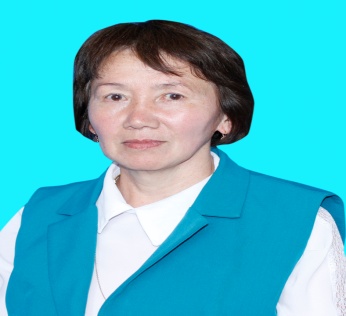                                            Алматы облысы                                            Кербұлақ ауданы	                                       «Көксай негізгі мектебі» КММ                               орыс тілі мен әдебиеті пәнінің мұғалімі
Циклон означает «вращающиеся»Раздел 3 Раздел 3 Климат: погода и времена года Климат: погода и времена года Климат: погода и времена года Климат: погода и времена года Климат: погода и времена года Дата:Дата:24.11 2021 г24.11 2021 г24.11 2021 г24.11 2021 г24.11 2021 гФИО педагогаФИО педагогаСкакбаева Рауза РахметовнаСкакбаева Рауза РахметовнаСкакбаева Рауза РахметовнаСкакбаева Рауза РахметовнаСкакбаева Рауза РахметовнаКласс: 6Класс: 6Количество присутствующих: 8 Количество присутствующих: 8 Количество отсутствующих Количество отсутствующих Количество отсутствующих Тема урока: Тема урока: Циклон означает «вращающиеся»Циклон означает «вращающиеся»Циклон означает «вращающиеся»Циклон означает «вращающиеся»Циклон означает «вращающиеся»Цели обучения, которые необходимо достичь на данном уроке  Цели обучения, которые необходимо достичь на данном уроке  Ч1. 6.3.1.1 – понимать основную информацию, определяя тему, цель или назначение текста;П6. 6.4.6.1 – правильно писать глагольные окончания.Ч1. 6.3.1.1 – понимать основную информацию, определяя тему, цель или назначение текста;П6. 6.4.6.1 – правильно писать глагольные окончания.Ч1. 6.3.1.1 – понимать основную информацию, определяя тему, цель или назначение текста;П6. 6.4.6.1 – правильно писать глагольные окончания.Ч1. 6.3.1.1 – понимать основную информацию, определяя тему, цель или назначение текста;П6. 6.4.6.1 – правильно писать глагольные окончания.Ч1. 6.3.1.1 – понимать основную информацию, определяя тему, цель или назначение текста;П6. 6.4.6.1 – правильно писать глагольные окончания.Учебные целиУчебные целиПонимают основную информацию, определяя тему, цель или назначение текста; Умеют правильно писать глагольные окончания.Понимают основную информацию, определяя тему, цель или назначение текста; Умеют правильно писать глагольные окончания.Понимают основную информацию, определяя тему, цель или назначение текста; Умеют правильно писать глагольные окончания.Понимают основную информацию, определяя тему, цель или назначение текста; Умеют правильно писать глагольные окончания.Понимают основную информацию, определяя тему, цель или назначение текста; Умеют правильно писать глагольные окончания.Ход урокаХод урокаХод урокаХод урокаХод урокаХод урокаХод урокаЭтап урока/времяДействия педагогаДействия педагогаДействия учениковДействия учениковОцениваниеРесурсы1.Организационный момент40 минI.  Организационный момент.  «Обмен настроением».- Здравствуйте, ребята! Какое у вас сегодня настроение? -Я очень рада видеть ваши весёлые глазки. Вижу, что вы готовы к работе. У меня сегодня таинственное и радостное настроение, потому что мы отправляемся с вами в очередное путешествие по Великой Стране РЯ и Л. Удачи вам и новых открытий!I.  Организационный момент.  «Обмен настроением».- Здравствуйте, ребята! Какое у вас сегодня настроение? -Я очень рада видеть ваши весёлые глазки. Вижу, что вы готовы к работе. У меня сегодня таинственное и радостное настроение, потому что мы отправляемся с вами в очередное путешествие по Великой Стране РЯ и Л. Удачи вам и новых открытий!(У обучающихся на партах лежат «Словарики настроений». Учащиеся находят в списке прилага-тельное, которое описывает их настроение, и объясняют свой выбор.)- Я своё настрое-ние хочу назвать ожидающим, потому что я жду от сегодняшнего урока новых открытий.
-  А у меня спокой-ное настроение. Я не боюсь трудно-стей, не боюсь ошибаться, хочу спокойно работать дальше.
- Моё настроение приподнятое. Я люблю урок РЯ и Л, мы всегда такие интересные задания выпол-няем.
- А я выбрала название для своего настроения ликующее. Сейчас я очень рада, что начинается мой любимый урок.(У обучающихся на партах лежат «Словарики настроений». Учащиеся находят в списке прилага-тельное, которое описывает их настроение, и объясняют свой выбор.)- Я своё настрое-ние хочу назвать ожидающим, потому что я жду от сегодняшнего урока новых открытий.
-  А у меня спокой-ное настроение. Я не боюсь трудно-стей, не боюсь ошибаться, хочу спокойно работать дальше.
- Моё настроение приподнятое. Я люблю урок РЯ и Л, мы всегда такие интересные задания выпол-няем.
- А я выбрала название для своего настроения ликующее. Сейчас я очень рада, что начинается мой любимый урок.Стратегия «Обмен настроением»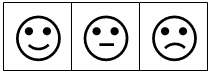 Презен-тацияНачало урокаСообщение темы урока.1. Мотивационный этап. - Послушайте стихот-ворение Николая Рубцова «Циклон»-Ребята, о чем это стихотворение. Давайте определим ключевые слова и словосочетания стихотворения.Ключевые слова и словосочетания: циклон, понижение температуры  сильный ветер,-Что такое циклон и что мы должны о нем знать!  Циклоны (с гречес-кого переводится «вращающийся») -  это воздушная масса в виде атмосферного вихря с вертикальной осью огромного диаметра с понижен-ным давлением воздуха в его центре.II. Актуализация знаний.  Обратите внимание на эти предложения.что делает? что сделал(а)?Она  пишет сочинение.     Она написала сочинение.Он играет в шахматы.       Он сыграл в шахматы.Они  идут в школу.           Они пришли в школу.-Какой мы можем сделать вывод-Распределите данные глаголы в два столбика Летать, написать, спеть, учить, решить, красить, бегать, найти 1. Мотивационный этап. - Послушайте стихот-ворение Николая Рубцова «Циклон»-Ребята, о чем это стихотворение. Давайте определим ключевые слова и словосочетания стихотворения.Ключевые слова и словосочетания: циклон, понижение температуры  сильный ветер,-Что такое циклон и что мы должны о нем знать!  Циклоны (с гречес-кого переводится «вращающийся») -  это воздушная масса в виде атмосферного вихря с вертикальной осью огромного диаметра с понижен-ным давлением воздуха в его центре.II. Актуализация знаний.  Обратите внимание на эти предложения.что делает? что сделал(а)?Она  пишет сочинение.     Она написала сочинение.Он играет в шахматы.       Он сыграл в шахматы.Они  идут в школу.           Они пришли в школу.-Какой мы можем сделать вывод-Распределите данные глаголы в два столбика Летать, написать, спеть, учить, решить, красить, бегать, найти Учащиеся знакомятся с теоретическими сведениями из учебника. Учащиеся читают предложения, отвечают на вопросы, формулируют тему урока.  -узнаем, что такое циклон;познакомимся с категорией вида;научимся распознавать вид глагола по вопросам.Учащиеся делают выводГлаголы несовершенного вида обозначают незавершенное, продолжающееся действие, состояние или процесс. Например, бежать, играть, чувство-вать, размышлять.Глаголы совершенного вида обозначают завер-шенное, доведен-ное до результата действие, состояние или процесс. Например, вышел, построил, продумал.Учащиеся знакомятся с теоретическими сведениями из учебника. Учащиеся читают предложения, отвечают на вопросы, формулируют тему урока.  -узнаем, что такое циклон;познакомимся с категорией вида;научимся распознавать вид глагола по вопросам.Учащиеся делают выводГлаголы несовершенного вида обозначают незавершенное, продолжающееся действие, состояние или процесс. Например, бежать, играть, чувство-вать, размышлять.Глаголы совершенного вида обозначают завер-шенное, доведен-ное до результата действие, состояние или процесс. Например, вышел, построил, продумал.Формативный опросПоказывает понимание правила – 1 баллСравнивает глаголы и находит  разницу в значении – 2 баллаФО «Шкала оценивания»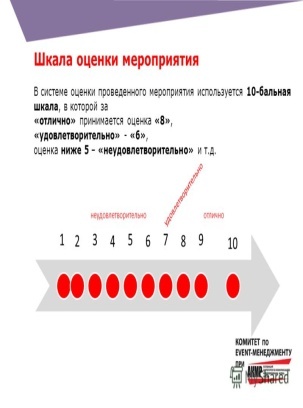 Учащиеся смогут оценить защиту друг друга по критериям.Приём«Сравнение»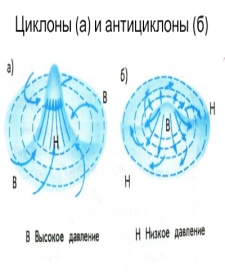 Учебник, страница 136-137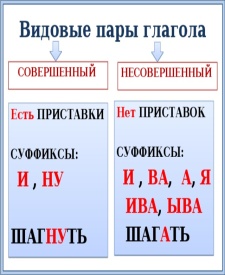 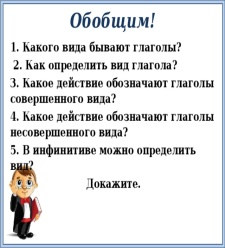 Середина урокаИзучение нового материала (К) Работа с таблицей. Приём «Кубик Блума».Упр. 1.  Упр. 2. Подберите к данным глаголам глаголы другого вида. Обозначьте суффиксы. С любыми двумя глаголами составьте распространённые предложения.Изучение нового материала (К) Работа с таблицей. Приём «Кубик Блума».Упр. 1.  Упр. 2. Подберите к данным глаголам глаголы другого вида. Обозначьте суффиксы. С любыми двумя глаголами составьте распространённые предложения.Учащиеся работают с таблицей, отвечают на вопросы, обосновывают свой ответ, при-меняя кубик. Учащиеся работают с таблицей, отвечают на вопросы, обосновывают свой ответ, при-меняя кубик. Форматив-ный опросУмеет применять правила на практике – 2 баллаРабота с таблицейСередина урокаФизминуткаФизминуткаФизминуткаФизминуткаФизминуткаФизминуткаКонец урока5минЗакрепление изученного материала  Упр. 3. Образуйте от данных глаголов глаголы другого вида.Упр.5 Работа в группахЗакрепление изученного материала  Упр. 3. Образуйте от данных глаголов глаголы другого вида.Упр.5 Работа в группахПрименяют на практике теоретический материалДелятся на группы, выполняют задания, соблюдая правила работы в группах Применяют на практике теоретический материалДелятся на группы, выполняют задания, соблюдая правила работы в группах Формативный опросОбразует видовые пары, разъясняет способ образования  – 2 баллаСтавит вопрос к глаголу, определяет вид, время- 1 баллСтавит глагол в н.ф. подбирает другой вид – 1 баллОбъясняет право-писание глаголов – 1 баллКлючевые слова и фра-зы: глагол, виды глагола, циклон, метео-станция, тайфун, ураганы, торнадо. Приём «Верные утверждения» выявляет уровень усвоения получен-ной инфор-мации на данном уроке.  Конец урока5минДомашнее задание. Домашнее задание. Для самостоятель-ного изучения предлагается «УС». Используя интернет-ресурсы, подготовьте сооб-щение о климате в нашем регионе. Для самостоятель-ного изучения предлагается «УС». Используя интернет-ресурсы, подготовьте сооб-щение о климате в нашем регионе. Эпиграф Учебник Лист само-оценивания Рефлексия «Корзина настроения»Учитель предлагает каждому ученику описать  на листочке своё настроение в конце проведённого урока. После этого все листочки опускаются в «корзину» (на следующем уроке учитель зачитывает некоторые ответы)Рефлексия «Корзина настроения»Учитель предлагает каждому ученику описать  на листочке своё настроение в конце проведённого урока. После этого все листочки опускаются в «корзину» (на следующем уроке учитель зачитывает некоторые ответы)Учащиеся описывают на листочке своё настроение.Учащиеся описывают на листочке своё настроение.Приём 